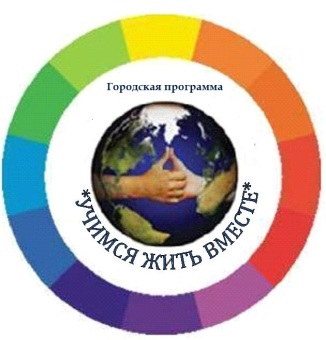 Департамент образования администрации Города ТомскаМуниципальное бюджетное образовательное учреждение  дополнительного образования  Дом детства и юношества «Факел» г. ТомскаРезультаты жеребьёвкидля среднего школьного возраста №ООУ, классНазвание командыРуководительНациональность 1Академический лицей, 7 классКоманда «Дружба»Байкалова Наталия Викторовнаевреи2МАОУ СОШ  №16 Команда «Деффчонки»Цулина Екатерина Александровнанемцы3МАОУ СОШ № 11, 7 кл. Команда «Знайки»Корнилова Оксана Павловнаазербайджанцы4МАОУ СОШ № 32. 7 клБалабан Елена Георгиевнакитайцы5МБОУ школа-интернат №1«Рассветовцы»Ефремова Наталья АндреевнаЛебедева Татьяна Тихоновнааварцы6МБОУ школа-интернат №1«Детишки»Ефремова Наталья АндреевнаВахтер Людмила Петровнатувинцы7МАОУ «Зональненская  СОШ» Томского района, 5ВКоманда «220V»Нагорнова Надежда Николаевнамордва8МАОУ СОШ №54,  7 «А» класс Першина Елена Анатольевнататары9МАОУ СОШ №40, 5  класс Команда «Агенты 005»Москалёва Екатерина Викторовнацыгане10МАОУ «Зональненская СОШ»  Класс 5 «Г» Команда «Неравнодушные»Исакова Светлана Анатольевнабуряты11МАОУ лицей №51, 5б Еремина Оксана Сергеевнарусские12МБОУ СОШ №49, 5 Б Команда «Динамит»Топко Екатерина Юрьевна,хакасы13МАОУ СОШ № 31г. Томска 5 класс «Капитошки»Желтякова Александра Ивановнатаджики14МАОУ«ЗональненскаяСОШ» Томского района, 6ГКоманда «Позитив»Ивочкина Елена Юрьевнаосетины15МАОУ лицей №1 им. А.С. Пушкина г.Томска; 5 класс «Дай пять!»Голосуцкая Галина Евгеньевна Селезнёва Ирина Владимировнаханты16МАОУ «Зональненская СОШ» Томского района 5Б Команда «Разные»Катарушкина Дарья Сергеевнакорейцы17МАОУ СОШ №11,  5«Г» 1  Команда «Экипаж»Скрябина Татьяна Валерьевнакиргизы18МАОУ лицей №51, 5г Скрябина Татьяна Валерьевна-